《应用金融1》课程教学大纲注：1、课程教学目标：请精炼概括3-5条目标，并注明每条目标所要求的学习目标层次（理解、运用、分析、综合和评价）。本课程教学目标须与授课对象的专业培养目标有一定的对应关系    2、学生核心能力即毕业要求或培养要求，请任课教师从授课对象人才培养方案中对应部分复制（http://jwc.dgut.edu.cn/）    3、教学方式可选：课堂讲授/小组讨论/实验/实训    4、若课程无理论教学环节或无实践教学环节，可将相应的教学进度表删掉。课程名称：应用金融1课程名称：应用金融1课程名称：应用金融1课程名称：应用金融1课程名称：应用金融1课程类别（必修/选修）：专业必修课程类别（必修/选修）：专业必修课程类别（必修/选修）：专业必修课程类别（必修/选修）：专业必修课程类别（必修/选修）：专业必修课程类别（必修/选修）：专业必修课程英文名称：Applied finance 1课程英文名称：Applied finance 1课程英文名称：Applied finance 1课程英文名称：Applied finance 1课程英文名称：Applied finance 1课程英文名称：Applied finance 1课程英文名称：Applied finance 1课程英文名称：Applied finance 1课程英文名称：Applied finance 1课程英文名称：Applied finance 1课程英文名称：Applied finance 1总学时/周学时/学分：48/3/3总学时/周学时/学分：48/3/3总学时/周学时/学分：48/3/3总学时/周学时/学分：48/3/3总学时/周学时/学分：48/3/3其中实验学时：18其中实验学时：18其中实验学时：18其中实验学时：18其中实验学时：18其中实验学时：18先修课程：微观经济学、宏观经济学先修课程：微观经济学、宏观经济学先修课程：微观经济学、宏观经济学先修课程：微观经济学、宏观经济学先修课程：微观经济学、宏观经济学授课时间：周一/9-11节授课时间：周一/9-11节授课时间：周一/9-11节授课时间：周一/9-11节授课时间：周一/9-11节授课地点：实验楼314授课地点：实验楼314授课地点：实验楼314授课地点：实验楼314授课地点：实验楼314授课地点：实验楼314授课对象：2019级经济与金融专业、2019电商授课对象：2019级经济与金融专业、2019电商授课对象：2019级经济与金融专业、2019电商授课对象：2019级经济与金融专业、2019电商授课对象：2019级经济与金融专业、2019电商授课对象：2019级经济与金融专业、2019电商授课对象：2019级经济与金融专业、2019电商授课对象：2019级经济与金融专业、2019电商授课对象：2019级经济与金融专业、2019电商授课对象：2019级经济与金融专业、2019电商授课对象：2019级经济与金融专业、2019电商开课院系：粤台产业科技学院经济与金融系开课院系：粤台产业科技学院经济与金融系开课院系：粤台产业科技学院经济与金融系开课院系：粤台产业科技学院经济与金融系开课院系：粤台产业科技学院经济与金融系开课院系：粤台产业科技学院经济与金融系开课院系：粤台产业科技学院经济与金融系开课院系：粤台产业科技学院经济与金融系开课院系：粤台产业科技学院经济与金融系开课院系：粤台产业科技学院经济与金融系开课院系：粤台产业科技学院经济与金融系任课教师姓名/职称：谢松霖/副教授任课教师姓名/职称：谢松霖/副教授任课教师姓名/职称：谢松霖/副教授任课教师姓名/职称：谢松霖/副教授任课教师姓名/职称：谢松霖/副教授任课教师姓名/职称：谢松霖/副教授任课教师姓名/职称：谢松霖/副教授任课教师姓名/职称：谢松霖/副教授任课教师姓名/职称：谢松霖/副教授任课教师姓名/职称：谢松霖/副教授任课教师姓名/职称：谢松霖/副教授联系电话：13539025375联系电话：13539025375联系电话：13539025375联系电话：13539025375联系电话：13539025375Email:handsomesony@126.comEmail:handsomesony@126.comEmail:handsomesony@126.comEmail:handsomesony@126.comEmail:handsomesony@126.comEmail:handsomesony@126.com答疑时间、地点与方式：周二, 周三全天/实验楼203办公室/面授与讨论答疑时间、地点与方式：周二, 周三全天/实验楼203办公室/面授与讨论答疑时间、地点与方式：周二, 周三全天/实验楼203办公室/面授与讨论答疑时间、地点与方式：周二, 周三全天/实验楼203办公室/面授与讨论答疑时间、地点与方式：周二, 周三全天/实验楼203办公室/面授与讨论答疑时间、地点与方式：周二, 周三全天/实验楼203办公室/面授与讨论答疑时间、地点与方式：周二, 周三全天/实验楼203办公室/面授与讨论答疑时间、地点与方式：周二, 周三全天/实验楼203办公室/面授与讨论答疑时间、地点与方式：周二, 周三全天/实验楼203办公室/面授与讨论答疑时间、地点与方式：周二, 周三全天/实验楼203办公室/面授与讨论答疑时间、地点与方式：周二, 周三全天/实验楼203办公室/面授与讨论课程考核方式：开卷（）闭卷（）课程论文（）其它（√）课程考核方式：开卷（）闭卷（）课程论文（）其它（√）课程考核方式：开卷（）闭卷（）课程论文（）其它（√）课程考核方式：开卷（）闭卷（）课程论文（）其它（√）课程考核方式：开卷（）闭卷（）课程论文（）其它（√）课程考核方式：开卷（）闭卷（）课程论文（）其它（√）课程考核方式：开卷（）闭卷（）课程论文（）其它（√）课程考核方式：开卷（）闭卷（）课程论文（）其它（√）课程考核方式：开卷（）闭卷（）课程论文（）其它（√）课程考核方式：开卷（）闭卷（）课程论文（）其它（√）课程考核方式：开卷（）闭卷（）课程论文（）其它（√）使用教材：《风险管理与金融机构》，第4版，(加)约翰.赫尔，王勇译，机械工业出版社，2018年。ISBN 9787111593362教学参考资料：Mutual Funds: Portfolio Structures, Analysis, Management, and Stewardship;
John A. Haslem; Publisher: Wiley; 2009Mishkin and Eakins (2015) Financial Markets and Institutions (GE), 8th Edition《Risk Management and Financial Institutions》，第四版， John C. Hull，约翰威立商务服务（北京）有限公司Wiley， 2014年。2.《风险管理》，王周伟，机械工业出版社，2017年。使用教材：《风险管理与金融机构》，第4版，(加)约翰.赫尔，王勇译，机械工业出版社，2018年。ISBN 9787111593362教学参考资料：Mutual Funds: Portfolio Structures, Analysis, Management, and Stewardship;
John A. Haslem; Publisher: Wiley; 2009Mishkin and Eakins (2015) Financial Markets and Institutions (GE), 8th Edition《Risk Management and Financial Institutions》，第四版， John C. Hull，约翰威立商务服务（北京）有限公司Wiley， 2014年。2.《风险管理》，王周伟，机械工业出版社，2017年。使用教材：《风险管理与金融机构》，第4版，(加)约翰.赫尔，王勇译，机械工业出版社，2018年。ISBN 9787111593362教学参考资料：Mutual Funds: Portfolio Structures, Analysis, Management, and Stewardship;
John A. Haslem; Publisher: Wiley; 2009Mishkin and Eakins (2015) Financial Markets and Institutions (GE), 8th Edition《Risk Management and Financial Institutions》，第四版， John C. Hull，约翰威立商务服务（北京）有限公司Wiley， 2014年。2.《风险管理》，王周伟，机械工业出版社，2017年。使用教材：《风险管理与金融机构》，第4版，(加)约翰.赫尔，王勇译，机械工业出版社，2018年。ISBN 9787111593362教学参考资料：Mutual Funds: Portfolio Structures, Analysis, Management, and Stewardship;
John A. Haslem; Publisher: Wiley; 2009Mishkin and Eakins (2015) Financial Markets and Institutions (GE), 8th Edition《Risk Management and Financial Institutions》，第四版， John C. Hull，约翰威立商务服务（北京）有限公司Wiley， 2014年。2.《风险管理》，王周伟，机械工业出版社，2017年。使用教材：《风险管理与金融机构》，第4版，(加)约翰.赫尔，王勇译，机械工业出版社，2018年。ISBN 9787111593362教学参考资料：Mutual Funds: Portfolio Structures, Analysis, Management, and Stewardship;
John A. Haslem; Publisher: Wiley; 2009Mishkin and Eakins (2015) Financial Markets and Institutions (GE), 8th Edition《Risk Management and Financial Institutions》，第四版， John C. Hull，约翰威立商务服务（北京）有限公司Wiley， 2014年。2.《风险管理》，王周伟，机械工业出版社，2017年。使用教材：《风险管理与金融机构》，第4版，(加)约翰.赫尔，王勇译，机械工业出版社，2018年。ISBN 9787111593362教学参考资料：Mutual Funds: Portfolio Structures, Analysis, Management, and Stewardship;
John A. Haslem; Publisher: Wiley; 2009Mishkin and Eakins (2015) Financial Markets and Institutions (GE), 8th Edition《Risk Management and Financial Institutions》，第四版， John C. Hull，约翰威立商务服务（北京）有限公司Wiley， 2014年。2.《风险管理》，王周伟，机械工业出版社，2017年。使用教材：《风险管理与金融机构》，第4版，(加)约翰.赫尔，王勇译，机械工业出版社，2018年。ISBN 9787111593362教学参考资料：Mutual Funds: Portfolio Structures, Analysis, Management, and Stewardship;
John A. Haslem; Publisher: Wiley; 2009Mishkin and Eakins (2015) Financial Markets and Institutions (GE), 8th Edition《Risk Management and Financial Institutions》，第四版， John C. Hull，约翰威立商务服务（北京）有限公司Wiley， 2014年。2.《风险管理》，王周伟，机械工业出版社，2017年。使用教材：《风险管理与金融机构》，第4版，(加)约翰.赫尔，王勇译，机械工业出版社，2018年。ISBN 9787111593362教学参考资料：Mutual Funds: Portfolio Structures, Analysis, Management, and Stewardship;
John A. Haslem; Publisher: Wiley; 2009Mishkin and Eakins (2015) Financial Markets and Institutions (GE), 8th Edition《Risk Management and Financial Institutions》，第四版， John C. Hull，约翰威立商务服务（北京）有限公司Wiley， 2014年。2.《风险管理》，王周伟，机械工业出版社，2017年。使用教材：《风险管理与金融机构》，第4版，(加)约翰.赫尔，王勇译，机械工业出版社，2018年。ISBN 9787111593362教学参考资料：Mutual Funds: Portfolio Structures, Analysis, Management, and Stewardship;
John A. Haslem; Publisher: Wiley; 2009Mishkin and Eakins (2015) Financial Markets and Institutions (GE), 8th Edition《Risk Management and Financial Institutions》，第四版， John C. Hull，约翰威立商务服务（北京）有限公司Wiley， 2014年。2.《风险管理》，王周伟，机械工业出版社，2017年。使用教材：《风险管理与金融机构》，第4版，(加)约翰.赫尔，王勇译，机械工业出版社，2018年。ISBN 9787111593362教学参考资料：Mutual Funds: Portfolio Structures, Analysis, Management, and Stewardship;
John A. Haslem; Publisher: Wiley; 2009Mishkin and Eakins (2015) Financial Markets and Institutions (GE), 8th Edition《Risk Management and Financial Institutions》，第四版， John C. Hull，约翰威立商务服务（北京）有限公司Wiley， 2014年。2.《风险管理》，王周伟，机械工业出版社，2017年。使用教材：《风险管理与金融机构》，第4版，(加)约翰.赫尔，王勇译，机械工业出版社，2018年。ISBN 9787111593362教学参考资料：Mutual Funds: Portfolio Structures, Analysis, Management, and Stewardship;
John A. Haslem; Publisher: Wiley; 2009Mishkin and Eakins (2015) Financial Markets and Institutions (GE), 8th Edition《Risk Management and Financial Institutions》，第四版， John C. Hull，约翰威立商务服务（北京）有限公司Wiley， 2014年。2.《风险管理》，王周伟，机械工业出版社，2017年。课程简介：本课程教学，以习近平中共中央总书记、国家主席、中央军委主席习近平总书记新时代中国特色社会主义经济思想指导金融发展为核心，培养学生金融机构从业人员专业能力，透过实践课程，了解证券业、银行业、私募、基金管理等金融机构公司的实际营运，装备学生需具备的专业知识，使学生将来能胜任这些金融机构的工作。证券业包含证券市场交易机制、有价证券募集与发行、集中市场、债券、市场投资分析等。银行业包含银行的负债业务、银行的资产业务、银行的表外业务、银行的资产负债管理、银行的营销管理、银行的风险管理、银行经营管理绩效评价。课程简介：本课程教学，以习近平中共中央总书记、国家主席、中央军委主席习近平总书记新时代中国特色社会主义经济思想指导金融发展为核心，培养学生金融机构从业人员专业能力，透过实践课程，了解证券业、银行业、私募、基金管理等金融机构公司的实际营运，装备学生需具备的专业知识，使学生将来能胜任这些金融机构的工作。证券业包含证券市场交易机制、有价证券募集与发行、集中市场、债券、市场投资分析等。银行业包含银行的负债业务、银行的资产业务、银行的表外业务、银行的资产负债管理、银行的营销管理、银行的风险管理、银行经营管理绩效评价。课程简介：本课程教学，以习近平中共中央总书记、国家主席、中央军委主席习近平总书记新时代中国特色社会主义经济思想指导金融发展为核心，培养学生金融机构从业人员专业能力，透过实践课程，了解证券业、银行业、私募、基金管理等金融机构公司的实际营运，装备学生需具备的专业知识，使学生将来能胜任这些金融机构的工作。证券业包含证券市场交易机制、有价证券募集与发行、集中市场、债券、市场投资分析等。银行业包含银行的负债业务、银行的资产业务、银行的表外业务、银行的资产负债管理、银行的营销管理、银行的风险管理、银行经营管理绩效评价。课程简介：本课程教学，以习近平中共中央总书记、国家主席、中央军委主席习近平总书记新时代中国特色社会主义经济思想指导金融发展为核心，培养学生金融机构从业人员专业能力，透过实践课程，了解证券业、银行业、私募、基金管理等金融机构公司的实际营运，装备学生需具备的专业知识，使学生将来能胜任这些金融机构的工作。证券业包含证券市场交易机制、有价证券募集与发行、集中市场、债券、市场投资分析等。银行业包含银行的负债业务、银行的资产业务、银行的表外业务、银行的资产负债管理、银行的营销管理、银行的风险管理、银行经营管理绩效评价。课程简介：本课程教学，以习近平中共中央总书记、国家主席、中央军委主席习近平总书记新时代中国特色社会主义经济思想指导金融发展为核心，培养学生金融机构从业人员专业能力，透过实践课程，了解证券业、银行业、私募、基金管理等金融机构公司的实际营运，装备学生需具备的专业知识，使学生将来能胜任这些金融机构的工作。证券业包含证券市场交易机制、有价证券募集与发行、集中市场、债券、市场投资分析等。银行业包含银行的负债业务、银行的资产业务、银行的表外业务、银行的资产负债管理、银行的营销管理、银行的风险管理、银行经营管理绩效评价。课程简介：本课程教学，以习近平中共中央总书记、国家主席、中央军委主席习近平总书记新时代中国特色社会主义经济思想指导金融发展为核心，培养学生金融机构从业人员专业能力，透过实践课程，了解证券业、银行业、私募、基金管理等金融机构公司的实际营运，装备学生需具备的专业知识，使学生将来能胜任这些金融机构的工作。证券业包含证券市场交易机制、有价证券募集与发行、集中市场、债券、市场投资分析等。银行业包含银行的负债业务、银行的资产业务、银行的表外业务、银行的资产负债管理、银行的营销管理、银行的风险管理、银行经营管理绩效评价。课程简介：本课程教学，以习近平中共中央总书记、国家主席、中央军委主席习近平总书记新时代中国特色社会主义经济思想指导金融发展为核心，培养学生金融机构从业人员专业能力，透过实践课程，了解证券业、银行业、私募、基金管理等金融机构公司的实际营运，装备学生需具备的专业知识，使学生将来能胜任这些金融机构的工作。证券业包含证券市场交易机制、有价证券募集与发行、集中市场、债券、市场投资分析等。银行业包含银行的负债业务、银行的资产业务、银行的表外业务、银行的资产负债管理、银行的营销管理、银行的风险管理、银行经营管理绩效评价。课程简介：本课程教学，以习近平中共中央总书记、国家主席、中央军委主席习近平总书记新时代中国特色社会主义经济思想指导金融发展为核心，培养学生金融机构从业人员专业能力，透过实践课程，了解证券业、银行业、私募、基金管理等金融机构公司的实际营运，装备学生需具备的专业知识，使学生将来能胜任这些金融机构的工作。证券业包含证券市场交易机制、有价证券募集与发行、集中市场、债券、市场投资分析等。银行业包含银行的负债业务、银行的资产业务、银行的表外业务、银行的资产负债管理、银行的营销管理、银行的风险管理、银行经营管理绩效评价。课程简介：本课程教学，以习近平中共中央总书记、国家主席、中央军委主席习近平总书记新时代中国特色社会主义经济思想指导金融发展为核心，培养学生金融机构从业人员专业能力，透过实践课程，了解证券业、银行业、私募、基金管理等金融机构公司的实际营运，装备学生需具备的专业知识，使学生将来能胜任这些金融机构的工作。证券业包含证券市场交易机制、有价证券募集与发行、集中市场、债券、市场投资分析等。银行业包含银行的负债业务、银行的资产业务、银行的表外业务、银行的资产负债管理、银行的营销管理、银行的风险管理、银行经营管理绩效评价。课程简介：本课程教学，以习近平中共中央总书记、国家主席、中央军委主席习近平总书记新时代中国特色社会主义经济思想指导金融发展为核心，培养学生金融机构从业人员专业能力，透过实践课程，了解证券业、银行业、私募、基金管理等金融机构公司的实际营运，装备学生需具备的专业知识，使学生将来能胜任这些金融机构的工作。证券业包含证券市场交易机制、有价证券募集与发行、集中市场、债券、市场投资分析等。银行业包含银行的负债业务、银行的资产业务、银行的表外业务、银行的资产负债管理、银行的营销管理、银行的风险管理、银行经营管理绩效评价。课程简介：本课程教学，以习近平中共中央总书记、国家主席、中央军委主席习近平总书记新时代中国特色社会主义经济思想指导金融发展为核心，培养学生金融机构从业人员专业能力，透过实践课程，了解证券业、银行业、私募、基金管理等金融机构公司的实际营运，装备学生需具备的专业知识，使学生将来能胜任这些金融机构的工作。证券业包含证券市场交易机制、有价证券募集与发行、集中市场、债券、市场投资分析等。银行业包含银行的负债业务、银行的资产业务、银行的表外业务、银行的资产负债管理、银行的营销管理、银行的风险管理、银行经营管理绩效评价。课程教学目标1. 培养学生具备专门的投资管理知识（理解）。2. 培养顶尖的金融风险控管人员以符合产业界之需求（综合）。3. 培养学生应用风阾管理于公司与产业界的能力及专业态度（综合）课程教学目标1. 培养学生具备专门的投资管理知识（理解）。2. 培养顶尖的金融风险控管人员以符合产业界之需求（综合）。3. 培养学生应用风阾管理于公司与产业界的能力及专业态度（综合）课程教学目标1. 培养学生具备专门的投资管理知识（理解）。2. 培养顶尖的金融风险控管人员以符合产业界之需求（综合）。3. 培养学生应用风阾管理于公司与产业界的能力及专业态度（综合）课程教学目标1. 培养学生具备专门的投资管理知识（理解）。2. 培养顶尖的金融风险控管人员以符合产业界之需求（综合）。3. 培养学生应用风阾管理于公司与产业界的能力及专业态度（综合）课程教学目标1. 培养学生具备专门的投资管理知识（理解）。2. 培养顶尖的金融风险控管人员以符合产业界之需求（综合）。3. 培养学生应用风阾管理于公司与产业界的能力及专业态度（综合）课程教学目标1. 培养学生具备专门的投资管理知识（理解）。2. 培养顶尖的金融风险控管人员以符合产业界之需求（综合）。3. 培养学生应用风阾管理于公司与产业界的能力及专业态度（综合）本课程与学生核心能力培养之间的关联(授课对象为理工科专业学生的课程填写此栏）：■核心能力1.■核心能力2.■核心能力3.■核心能力4.■核心能力5.■核心能力6.■核心能力7．■核心能力8．本课程与学生核心能力培养之间的关联(授课对象为理工科专业学生的课程填写此栏）：■核心能力1.■核心能力2.■核心能力3.■核心能力4.■核心能力5.■核心能力6.■核心能力7．■核心能力8．本课程与学生核心能力培养之间的关联(授课对象为理工科专业学生的课程填写此栏）：■核心能力1.■核心能力2.■核心能力3.■核心能力4.■核心能力5.■核心能力6.■核心能力7．■核心能力8．本课程与学生核心能力培养之间的关联(授课对象为理工科专业学生的课程填写此栏）：■核心能力1.■核心能力2.■核心能力3.■核心能力4.■核心能力5.■核心能力6.■核心能力7．■核心能力8．本课程与学生核心能力培养之间的关联(授课对象为理工科专业学生的课程填写此栏）：■核心能力1.■核心能力2.■核心能力3.■核心能力4.■核心能力5.■核心能力6.■核心能力7．■核心能力8．理论教学进程表理论教学进程表理论教学进程表理论教学进程表理论教学进程表理论教学进程表理论教学进程表理论教学进程表理论教学进程表理论教学进程表理论教学进程表周次教学主题教学主题教学时长教学的重点与难点教学的重点与难点教学的重点与难点教学的重点与难点教学方式教学方式作业安排1证券市场与证券公司业务介绍证券市场与证券公司业务介绍3重点：证券市场与证券公司业务介绍难点：证券公司实际运作方式课程思政融入点：以习近平新时代中国特色社会主义经济思想指导金融发展，学习金证券市场与证券公司业务介绍重点：证券市场与证券公司业务介绍难点：证券公司实际运作方式课程思政融入点：以习近平新时代中国特色社会主义经济思想指导金融发展，学习金证券市场与证券公司业务介绍重点：证券市场与证券公司业务介绍难点：证券公司实际运作方式课程思政融入点：以习近平新时代中国特色社会主义经济思想指导金融发展，学习金证券市场与证券公司业务介绍重点：证券市场与证券公司业务介绍难点：证券公司实际运作方式课程思政融入点：以习近平新时代中国特色社会主义经济思想指导金融发展，学习金证券市场与证券公司业务介绍课堂讲授/小组讨论课堂讲授/小组讨论2有价证券发行有价证券发行3重点：各种有价证券种类发行难点：各种有价券发行规定与条件课程思政融入点：以习近平新时代中国特色社会主义经济思想指导金融发展，学习各种有价证券种类发行方式与规定重点：各种有价证券种类发行难点：各种有价券发行规定与条件课程思政融入点：以习近平新时代中国特色社会主义经济思想指导金融发展，学习各种有价证券种类发行方式与规定重点：各种有价证券种类发行难点：各种有价券发行规定与条件课程思政融入点：以习近平新时代中国特色社会主义经济思想指导金融发展，学习各种有价证券种类发行方式与规定重点：各种有价证券种类发行难点：各种有价券发行规定与条件课程思政融入点：以习近平新时代中国特色社会主义经济思想指导金融发展，学习各种有价证券种类发行方式与规定课堂讲授/小组讨论课堂讲授/小组讨论3证券市场交易机制证券市场交易机制3重点：各种有价证券种类与交易机制难点：证券市场交易实际运作方式课程思政融入点：以习近平新时代中国特色社会主义经济思想指导金融发展，学习金融市场各种有价证券种类与交易机制重点：各种有价证券种类与交易机制难点：证券市场交易实际运作方式课程思政融入点：以习近平新时代中国特色社会主义经济思想指导金融发展，学习金融市场各种有价证券种类与交易机制重点：各种有价证券种类与交易机制难点：证券市场交易实际运作方式课程思政融入点：以习近平新时代中国特色社会主义经济思想指导金融发展，学习金融市场各种有价证券种类与交易机制重点：各种有价证券种类与交易机制难点：证券市场交易实际运作方式课程思政融入点：以习近平新时代中国特色社会主义经济思想指导金融发展，学习金融市场各种有价证券种类与交易机制课堂讲授/小组讨论课堂讲授/小组讨论作业一:证券市场研究报告4股票投资组合分析实务股票投资组合分析实务3重点：股票投资组合分析难点：股票报酬与风险衡量，风险分散课程思政融入点：以习近平新时代中国特色社会主义经济思想指导金融发展，学习股票投资组合分析与风险分散重点：股票投资组合分析难点：股票报酬与风险衡量，风险分散课程思政融入点：以习近平新时代中国特色社会主义经济思想指导金融发展，学习股票投资组合分析与风险分散重点：股票投资组合分析难点：股票报酬与风险衡量，风险分散课程思政融入点：以习近平新时代中国特色社会主义经济思想指导金融发展，学习股票投资组合分析与风险分散重点：股票投资组合分析难点：股票报酬与风险衡量，风险分散课程思政融入点：以习近平新时代中国特色社会主义经济思想指导金融发展，学习股票投资组合分析与风险分散课堂讲授/小组讨论课堂讲授/小组讨论5债券投资分析实务债券投资分析实务3重点：债券评价难点：存续期间与利率风险课程思政融入点：以习近平新时代中国特色社会主义经济思想指导金融发展，学习股债券投资分析重点：债券评价难点：存续期间与利率风险课程思政融入点：以习近平新时代中国特色社会主义经济思想指导金融发展，学习股债券投资分析重点：债券评价难点：存续期间与利率风险课程思政融入点：以习近平新时代中国特色社会主义经济思想指导金融发展，学习股债券投资分析重点：债券评价难点：存续期间与利率风险课程思政融入点：以习近平新时代中国特色社会主义经济思想指导金融发展，学习股债券投资分析课堂讲授/小组讨论课堂讲授/小组讨论6基金投资分析实务基金投资分析实务3重点：基金种类与投资策略难点：基金风险衡量与绩效评估课程思政融入点：以习近平新时代中国特色社会主义经济思想指导金融发展，学习基金投资重点：基金种类与投资策略难点：基金风险衡量与绩效评估课程思政融入点：以习近平新时代中国特色社会主义经济思想指导金融发展，学习基金投资重点：基金种类与投资策略难点：基金风险衡量与绩效评估课程思政融入点：以习近平新时代中国特色社会主义经济思想指导金融发展，学习基金投资重点：基金种类与投资策略难点：基金风险衡量与绩效评估课程思政融入点：以习近平新时代中国特色社会主义经济思想指导金融发展，学习基金投资课堂讲授/小组讨论课堂讲授/小组讨论7衍生性金融商品投资分析实务衍生性金融商品投资分析实务3重点：股票期权定价、股票期权交易策略难点：期权交易策略组合课程思政融入点：以习近平新时代中国特色社会主义经济思想指导金融发展，学习衍生性金融商品的交易策略组合重点：股票期权定价、股票期权交易策略难点：期权交易策略组合课程思政融入点：以习近平新时代中国特色社会主义经济思想指导金融发展，学习衍生性金融商品的交易策略组合重点：股票期权定价、股票期权交易策略难点：期权交易策略组合课程思政融入点：以习近平新时代中国特色社会主义经济思想指导金融发展，学习衍生性金融商品的交易策略组合重点：股票期权定价、股票期权交易策略难点：期权交易策略组合课程思政融入点：以习近平新时代中国特色社会主义经济思想指导金融发展，学习衍生性金融商品的交易策略组合课堂讲授/小组讨论课堂讲授/小组讨论作业二:有价证券投资研究报告8股票订价模型与投资实务股票订价模型与投资实务3重点：股票期权定价、股票期权交易策略难点：期权交易策略组合课程思政融入点：以习近平新时代中国特色社会主义经济思想指导金融发展，学习衍股票订价重点：股票期权定价、股票期权交易策略难点：期权交易策略组合课程思政融入点：以习近平新时代中国特色社会主义经济思想指导金融发展，学习衍股票订价重点：股票期权定价、股票期权交易策略难点：期权交易策略组合课程思政融入点：以习近平新时代中国特色社会主义经济思想指导金融发展，学习衍股票订价重点：股票期权定价、股票期权交易策略难点：期权交易策略组合课程思政融入点：以习近平新时代中国特色社会主义经济思想指导金融发展，学习衍股票订价课堂讲授/小组讨论课堂讲授/小组讨论9期权订价模型与投资实务期权订价模型与投资实务3重点：期权订价模型与计算难点：期权订价因子课程思政融入点：以习近平新时代中国特色社会主义经济思想指导金融发展，学习期权订价重点：期权订价模型与计算难点：期权订价因子课程思政融入点：以习近平新时代中国特色社会主义经济思想指导金融发展，学习期权订价重点：期权订价模型与计算难点：期权订价因子课程思政融入点：以习近平新时代中国特色社会主义经济思想指导金融发展，学习期权订价重点：期权订价模型与计算难点：期权订价因子课程思政融入点：以习近平新时代中国特色社会主义经济思想指导金融发展，学习期权订价课堂讲授/小组讨论课堂讲授/小组讨论10银行的负债业务实务银行的负债业务实务3重点：负债业务的概念、负债业务的运作、存款经营的策略难点：存款创新、存款成本管理课程思政融入点：以习近平新时代中国特色社会主义经济思想指导金融发展，学习银行的负债业务重点：负债业务的概念、负债业务的运作、存款经营的策略难点：存款创新、存款成本管理课程思政融入点：以习近平新时代中国特色社会主义经济思想指导金融发展，学习银行的负债业务重点：负债业务的概念、负债业务的运作、存款经营的策略难点：存款创新、存款成本管理课程思政融入点：以习近平新时代中国特色社会主义经济思想指导金融发展，学习银行的负债业务重点：负债业务的概念、负债业务的运作、存款经营的策略难点：存款创新、存款成本管理课程思政融入点：以习近平新时代中国特色社会主义经济思想指导金融发展，学习银行的负债业务课堂讲授/小组讨论课堂讲授/小组讨论11银行的资产业务实务银行的资产业务实务3重点：贷款业务操作规程难点：贷款风险度和信用等级测算与评估、贷款信用调查分析方法课程思政融入点：以习近平新时代中国特色社会主义经济思想指导金融发展，学习银行的资产业务重点：贷款业务操作规程难点：贷款风险度和信用等级测算与评估、贷款信用调查分析方法课程思政融入点：以习近平新时代中国特色社会主义经济思想指导金融发展，学习银行的资产业务重点：贷款业务操作规程难点：贷款风险度和信用等级测算与评估、贷款信用调查分析方法课程思政融入点：以习近平新时代中国特色社会主义经济思想指导金融发展，学习银行的资产业务重点：贷款业务操作规程难点：贷款风险度和信用等级测算与评估、贷款信用调查分析方法课程思政融入点：以习近平新时代中国特色社会主义经济思想指导金融发展，学习银行的资产业务课堂讲授/小组讨论课堂讲授/小组讨论12银行的表外业务实务银行的表外业务实务3重点：中间业务及其相关性概念和框架难点：创新业务课程思政融入点：以习近平新时代中国特色社会主义经济思想指导金融发展，学习银行的表外业务重点：中间业务及其相关性概念和框架难点：创新业务课程思政融入点：以习近平新时代中国特色社会主义经济思想指导金融发展，学习银行的表外业务重点：中间业务及其相关性概念和框架难点：创新业务课程思政融入点：以习近平新时代中国特色社会主义经济思想指导金融发展，学习银行的表外业务重点：中间业务及其相关性概念和框架难点：创新业务课程思政融入点：以习近平新时代中国特色社会主义经济思想指导金融发展，学习银行的表外业务课堂讲授/小组讨论课堂讲授/小组讨论作业三:银行业务研究报告13银行的资产负债管理实务银行的资产负债管理实务3重点：掌握商业银行资产负债管理理论的发展、利率敏感性缺口模型的运用难点：利率敏感性缺口模型及久期技术课程思政融入点：以习近平新时代中国特色社会主义经济思想指导金融发展，学习银行的资产负债管理重点：掌握商业银行资产负债管理理论的发展、利率敏感性缺口模型的运用难点：利率敏感性缺口模型及久期技术课程思政融入点：以习近平新时代中国特色社会主义经济思想指导金融发展，学习银行的资产负债管理重点：掌握商业银行资产负债管理理论的发展、利率敏感性缺口模型的运用难点：利率敏感性缺口模型及久期技术课程思政融入点：以习近平新时代中国特色社会主义经济思想指导金融发展，学习银行的资产负债管理重点：掌握商业银行资产负债管理理论的发展、利率敏感性缺口模型的运用难点：利率敏感性缺口模型及久期技术课程思政融入点：以习近平新时代中国特色社会主义经济思想指导金融发展，学习银行的资产负债管理课堂讲授/小组讨论课堂讲授/小组讨论14银行的营销管理实务银行的营销管理实务3重点：商业银行风险的类别、管理、内部控制的目标、类型和方法难点：客户分析方法、客户经理工作技能课程思政融入点：以习近平新时代中国特色社会主义经济思想指导金融发展，学习银行的营销管理重点：商业银行风险的类别、管理、内部控制的目标、类型和方法难点：客户分析方法、客户经理工作技能课程思政融入点：以习近平新时代中国特色社会主义经济思想指导金融发展，学习银行的营销管理重点：商业银行风险的类别、管理、内部控制的目标、类型和方法难点：客户分析方法、客户经理工作技能课程思政融入点：以习近平新时代中国特色社会主义经济思想指导金融发展，学习银行的营销管理重点：商业银行风险的类别、管理、内部控制的目标、类型和方法难点：客户分析方法、客户经理工作技能课程思政融入点：以习近平新时代中国特色社会主义经济思想指导金融发展，学习银行的营销管理课堂讲授/小组讨论课堂讲授/小组讨论15银行的风险管理实务银行的风险管理实务3重点：银行营销管理体系、客户分析方法、客户经理的工作技能难点：商业银行风险预测课程思政融入点：以习近平新时代中国特色社会主义经济思想指导金融发展，学习银行的风险管理重点：银行营销管理体系、客户分析方法、客户经理的工作技能难点：商业银行风险预测课程思政融入点：以习近平新时代中国特色社会主义经济思想指导金融发展，学习银行的风险管理重点：银行营销管理体系、客户分析方法、客户经理的工作技能难点：商业银行风险预测课程思政融入点：以习近平新时代中国特色社会主义经济思想指导金融发展，学习银行的风险管理重点：银行营销管理体系、客户分析方法、客户经理的工作技能难点：商业银行风险预测课程思政融入点：以习近平新时代中国特色社会主义经济思想指导金融发展，学习银行的风险管理课堂讲授/小组讨论课堂讲授/小组讨论作业四:银行风险管理研究报告16银行经营管理绩效评价实务银行经营管理绩效评价实务3重点：商业银行财务报表分析难点：商业银行绩效评价方法课程思政融入点：以习近平新时代中国特色社会主义经济思想指导金融发展，学习银行经营管理绩效评价重点：商业银行财务报表分析难点：商业银行绩效评价方法课程思政融入点：以习近平新时代中国特色社会主义经济思想指导金融发展，学习银行经营管理绩效评价重点：商业银行财务报表分析难点：商业银行绩效评价方法课程思政融入点：以习近平新时代中国特色社会主义经济思想指导金融发展，学习银行经营管理绩效评价重点：商业银行财务报表分析难点：商业银行绩效评价方法课程思政融入点：以习近平新时代中国特色社会主义经济思想指导金融发展，学习银行经营管理绩效评价课堂讲授/小组讨论课堂讲授/小组讨论合计：合计：合计：48实践教学进程表实践教学进程表实践教学进程表实践教学进程表实践教学进程表实践教学进程表实践教学进程表实践教学进程表实践教学进程表实践教学进程表实践教学进程表周次实验项目名称实验项目名称学时重点与难点重点与难点重点与难点项目类型（验证/综合/设计）教学方式教学方式作业安排3证券市场交易机制证券市场交易机制3重点：各种有价证券种类与交易机制难点：证券市场交易实际运作方式课程思政融入点：以习近平新时代中国特色社会主义经济思想指导金融发展，学习金融市场各种有价证券种类与交易机制重点：各种有价证券种类与交易机制难点：证券市场交易实际运作方式课程思政融入点：以习近平新时代中国特色社会主义经济思想指导金融发展，学习金融市场各种有价证券种类与交易机制重点：各种有价证券种类与交易机制难点：证券市场交易实际运作方式课程思政融入点：以习近平新时代中国特色社会主义经济思想指导金融发展，学习金融市场各种有价证券种类与交易机制综合课堂讲授/小组讨论课堂讲授/小组讨论作业一:证券市场研究报告4股票投资组合分析实务股票投资组合分析实务3重点：股票投资组合分析难点：股票报酬与风险衡量，风险分散课程思政融入点：以习近平新时代中国特色社会主义经济思想指导金融发展，学习股票投资组合分析与风险分散重点：股票投资组合分析难点：股票报酬与风险衡量，风险分散课程思政融入点：以习近平新时代中国特色社会主义经济思想指导金融发展，学习股票投资组合分析与风险分散重点：股票投资组合分析难点：股票报酬与风险衡量，风险分散课程思政融入点：以习近平新时代中国特色社会主义经济思想指导金融发展，学习股票投资组合分析与风险分散综合课堂讲授/小组讨论课堂讲授/小组讨论6基金投资分析实务基金投资分析实务3重点：基金种类与投资策略难点：基金风险衡量与绩效评估课程思政融入点：以习近平新时代中国特色社会主义经济思想指导金融发展，学习基金投资重点：基金种类与投资策略难点：基金风险衡量与绩效评估课程思政融入点：以习近平新时代中国特色社会主义经济思想指导金融发展，学习基金投资重点：基金种类与投资策略难点：基金风险衡量与绩效评估课程思政融入点：以习近平新时代中国特色社会主义经济思想指导金融发展，学习基金投资综合课堂讲授/小组讨论课堂讲授/小组讨论7衍生性金融商品投资分析实务衍生性金融商品投资分析实务3重点：股票期权定价、股票期权交易策略难点：期权交易策略组合课程思政融入点：以习近平新时代中国特色社会主义经济思想指导金融发展，学习衍生性金融商品的交易策略组合重点：股票期权定价、股票期权交易策略难点：期权交易策略组合课程思政融入点：以习近平新时代中国特色社会主义经济思想指导金融发展，学习衍生性金融商品的交易策略组合重点：股票期权定价、股票期权交易策略难点：期权交易策略组合课程思政融入点：以习近平新时代中国特色社会主义经济思想指导金融发展，学习衍生性金融商品的交易策略组合综合课堂讲授/小组讨论课堂讲授/小组讨论作业二:有价证券投资研究报告8股票订价模型与投资实务股票订价模型与投资实务3重点：股票期权定价、股票期权交易策略难点：期权交易策略组合课程思政融入点：以习近平新时代中国特色社会主义经济思想指导金融发展，学习衍股票订价重点：股票期权定价、股票期权交易策略难点：期权交易策略组合课程思政融入点：以习近平新时代中国特色社会主义经济思想指导金融发展，学习衍股票订价重点：股票期权定价、股票期权交易策略难点：期权交易策略组合课程思政融入点：以习近平新时代中国特色社会主义经济思想指导金融发展，学习衍股票订价综合课堂讲授/小组讨论课堂讲授/小组讨论9期权订价模型与投资实务期权订价模型与投资实务3重点：期权订价模型与计算难点：期权订价因子课程思政融入点：以习近平新时代中国特色社会主义经济思想指导金融发展，学习期权订价重点：期权订价模型与计算难点：期权订价因子课程思政融入点：以习近平新时代中国特色社会主义经济思想指导金融发展，学习期权订价重点：期权订价模型与计算难点：期权订价因子课程思政融入点：以习近平新时代中国特色社会主义经济思想指导金融发展，学习期权订价综合课堂讲授/小组讨论课堂讲授/小组讨论12银行的表外业务实务银行的表外业务实务3重点：中间业务及其相关性概念和框架难点：创新业务课程思政融入点：以习近平新时代中国特色社会主义经济思想指导金融发展，学习银行的表外业务重点：中间业务及其相关性概念和框架难点：创新业务课程思政融入点：以习近平新时代中国特色社会主义经济思想指导金融发展，学习银行的表外业务重点：中间业务及其相关性概念和框架难点：创新业务课程思政融入点：以习近平新时代中国特色社会主义经济思想指导金融发展，学习银行的表外业务综合课堂讲授/小组讨论课堂讲授/小组讨论作业三:银行业务研究报告14银行的营销管理实务银行的营销管理实务3重点：商业银行风险的类别、管理、内部控制的目标、类型和方法难点：客户分析方法、客户经理工作技能课程思政融入点：以习近平新时代中国特色社会主义经济思想指导金融发展，学习银行的营销管理重点：商业银行风险的类别、管理、内部控制的目标、类型和方法难点：客户分析方法、客户经理工作技能课程思政融入点：以习近平新时代中国特色社会主义经济思想指导金融发展，学习银行的营销管理重点：商业银行风险的类别、管理、内部控制的目标、类型和方法难点：客户分析方法、客户经理工作技能课程思政融入点：以习近平新时代中国特色社会主义经济思想指导金融发展，学习银行的营销管理综合课堂讲授/小组讨论课堂讲授/小组讨论15银行的风险管理实务银行的风险管理实务3重点：银行营销管理体系、客户分析方法、客户经理的工作技能难点：商业银行风险预测课程思政融入点：以习近平新时代中国特色社会主义经济思想指导金融发展，学习银行的风险管理重点：银行营销管理体系、客户分析方法、客户经理的工作技能难点：商业银行风险预测课程思政融入点：以习近平新时代中国特色社会主义经济思想指导金融发展，学习银行的风险管理重点：银行营销管理体系、客户分析方法、客户经理的工作技能难点：商业银行风险预测课程思政融入点：以习近平新时代中国特色社会主义经济思想指导金融发展，学习银行的风险管理综合课堂讲授/小组讨论课堂讲授/小组讨论作业四:银行风险管理研究报告合计：合计：合计：27成绩评定方法及标准成绩评定方法及标准成绩评定方法及标准成绩评定方法及标准成绩评定方法及标准成绩评定方法及标准成绩评定方法及标准成绩评定方法及标准成绩评定方法及标准成绩评定方法及标准成绩评定方法及标准考核内容考核内容评价标准评价标准评价标准评价标准评价标准评价标准评价标准权重权重到堂情况到堂情况不迟到、不早退、不旷课不迟到、不早退、不旷课不迟到、不早退、不旷课不迟到、不早退、不旷课不迟到、不早退、不旷课不迟到、不早退、不旷课不迟到、不早退、不旷课0.10.1平时作业平时作业根据评分标准评定分数根据评分标准评定分数根据评分标准评定分数根据评分标准评定分数根据评分标准评定分数根据评分标准评定分数根据评分标准评定分数0.60.6期末报告期末报告根据评分标准评定分数根据评分标准评定分数根据评分标准评定分数根据评分标准评定分数根据评分标准评定分数根据评分标准评定分数根据评分标准评定分数0.30.3大纲编写时间：2019-08-30大纲编写时间：2019-08-30大纲编写时间：2019-08-30大纲编写时间：2019-08-30大纲编写时间：2019-08-30大纲编写时间：2019-08-30大纲编写时间：2019-08-30大纲编写时间：2019-08-30大纲编写时间：2019-08-30大纲编写时间：2019-08-30大纲编写时间：2019-08-30系（部）审查意见：我系（专业）已对本课程教学大纲进行了审查，同意执行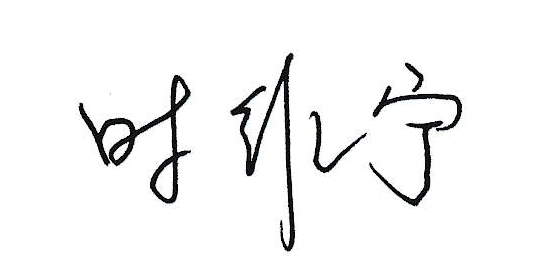 系（部）主任签名：                         日期：      年    月    日系（部）审查意见：我系（专业）已对本课程教学大纲进行了审查，同意执行系（部）主任签名：                         日期：      年    月    日系（部）审查意见：我系（专业）已对本课程教学大纲进行了审查，同意执行系（部）主任签名：                         日期：      年    月    日系（部）审查意见：我系（专业）已对本课程教学大纲进行了审查，同意执行系（部）主任签名：                         日期：      年    月    日系（部）审查意见：我系（专业）已对本课程教学大纲进行了审查，同意执行系（部）主任签名：                         日期：      年    月    日系（部）审查意见：我系（专业）已对本课程教学大纲进行了审查，同意执行系（部）主任签名：                         日期：      年    月    日系（部）审查意见：我系（专业）已对本课程教学大纲进行了审查，同意执行系（部）主任签名：                         日期：      年    月    日系（部）审查意见：我系（专业）已对本课程教学大纲进行了审查，同意执行系（部）主任签名：                         日期：      年    月    日系（部）审查意见：我系（专业）已对本课程教学大纲进行了审查，同意执行系（部）主任签名：                         日期：      年    月    日系（部）审查意见：我系（专业）已对本课程教学大纲进行了审查，同意执行系（部）主任签名：                         日期：      年    月    日系（部）审查意见：我系（专业）已对本课程教学大纲进行了审查，同意执行系（部）主任签名：                         日期：      年    月    日